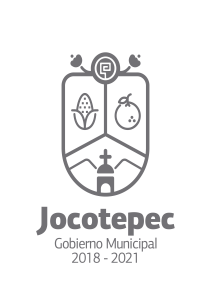 ¿Cuáles fueron las acciones proyectadas (obras, proyectos o programas) o planeadas para este trimestre?Estar al pendiente en los programas tanto Estatales como Federales, derivando la información correspondiente a las áreas designadas.Atención Ciudadana (Línea Telefónica).Apoyo a la Dirección de Participación CiudadanaResultados Trimestrales (Describir cuáles fueron los programas, proyectos, actividades y/o obras que se realizaron en este trimestre). Se apoya al área de Participación Ciudadana en la realización de encuestas, censos, atención ciudadana.Se realizo la consulta del presupuesto participativo en las instalaciones de la Hacienda Municipal para recabar información de cada localidad del municipio.Mediante la Línea Telefónica, se da atención ciudadana a todas las peticiones y denuncias sobre algún servicio derivándose a la dirección correspondiente para darle oportuna atenciónSe dirigen todos los programas Estatales y Federales oportunamente a la dirección que corresponda para que ellos le den seguimiento.Comité vecinal, de obra  y ciudadano, se realizan reuniones por la tarde para conformar los comités y los vecinos elijan a su respectivo representante con el objetivo de incluir a la sociedad en la forma y toma de decisiones del gobierno, así como tener informado al representante del comité para que posteriormente el informe a la ciudadanía respecto a las decisiones del gobierno.Montos (si los hubiera) del desarrollo de dichas actividades. ¿Se ajustó a lo presupuestado? No aplica. No se cuenta con presupuesto asignado.En que beneficia a la población o un grupo en específico lo desarrollado en este trimestre Las Diferentes direcciones que integran el gobierno municipal se ven favorecidas al recibir la información de los programas que se encuentran vigentes.¿A qué estrategia de su POA pertenecen las acciones realizadas y a que Ejes del Plan Municipal de Desarrollo 2018-2021 se alinean?Estrategia 1: Comité VecinalEje PMD: Desarrollo Humano e Inclusión - Participación CiudadanaEstrategia 2: Contacto CiudadanoEje PMD: Desarrollo Humano e Inclusión – Participación CiudadanaEstrategia 3: Revisión de aperturas de programasEje PMD: Administración eficiente y eficaz – Desarrollo Humano y SustentabilidadEstrategia 5: Base de datos Municipal Actualizada Eje PMD: Desarrollo Humano e Inclusión – Desarrollo Humano y SustentabilidadDe manera puntual basándose en la pregunta 2 (Resultados Trimestrales) y en su POA, llene la siguiente tabla, según el trabajo realizado este trimestre.NºESTRATÉGIA O COMPONENTE POA 2019ESTRATEGIA O ACTIVIDAD NO CONTEMPLADA (Llenar esta columna solo en caso de existir alguna estrategia no prevista)Nº LINEAS DE ACCIÓN O ACTIVIDADES PROYECTADASNº LINEAS DE ACCIÓN O ACTIVIDADES REALIZADASRESULTADO(Actvs. realizadas/Actvs. Proyectadas*100)1Comité Vecinal3266%2Contacto Ciudadano2150%3Revisión de aperturas de programas33100%5Base de datos Municipal Actualizada7457%Se llevó a cabo la consulta de Presupuesto Participativo.11100%TOTAL74.6%